АДМИНИСТРАЦИЯ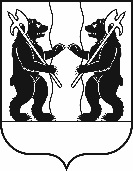 ЯРОСЛАВСКОГО МУНИЦИПАЛЬНОГО РАЙОНАПОСТАНОВЛЕНИЕ31.03.2023                                                                                                                                   № 700О внесении изменений в постановлениеАдминистрации     ЯМР    от    03.03.2020№  468 «Об утверждении административногорегламента предоставления муниципальнойуслуги по организации назначения, исчисленияи перерасчета размера, выплаты, приостановления,прекращения и возобновления выплаты пенсииза выслугу лет лицам, замещавшим должностимуниципальной службы, и доплаты к пенсии лицам,замещавшим муниципальные должностиВ связи с  изменениями федерального законодательства,  Администрация   района п о с т а н о в л я е т:1. Внести следующие изменения в постановление Администрации ЯМР                от 03.03.2020 №  468 «Об утверждении административного регламента предоставления муниципальной услуги по организации назначения, исчисления и перерасчета размера, выплаты, приостановления, прекращениями возобновления выплаты пенсии за выслугу лет лицам, замещавшим должности муниципальной службы, и доплаты к пенсии лицам, замещавшим муниципальные должности»: 1.1. В пункте 2.5 слова «решение Муниципального Совета ЯМР пятого созыва от 24.11.2010 № 42 «Об условиях (системе) оплаты труда и порядке формирования фонда оплаты труда служащих Администрации Ярославского муниципального района»  заменить словами «решение Муниципального Совета Ярославского муниципального района от 24.02.2022 № 3 «Об условиях (системе) оплаты труда и порядке формирования фонда оплаты труда».1.2. В подпункте 3 пункта 2.6.1, подпункте 4 пункта 2.6.3 слова «трудовая книжка» заменить словами «сведения о трудовой деятельности».1.3. В абзаце 2 пункта 2.6.5 слова «Пенсионного фонда Российской Федерации» заменить словами «Фонда пенсионного и социального страхования Российской Федерации».2. Постановление вступает в силу со дня официального опубликования.Глава Ярославского                                                                                   муниципального района                                                                             Н.В. Золотников